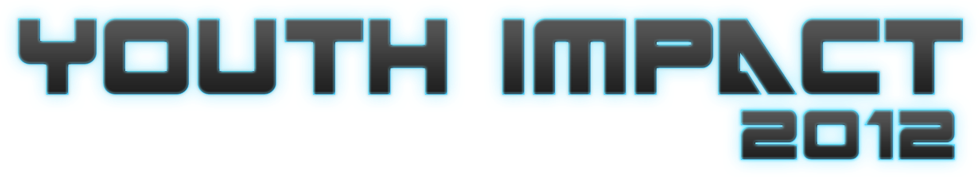 To:  All Churches Greetings in the name of our Lord and Savior Jesus Christ! My name is Travis “Tee Jay” Woods, Jr. I am the Founder of Youth Impact, Inc. We are excited to host Youth Impact’s Back-2-School Bash and 5 year anniversary celebration on Saturday, August 26th from 12pm – 7:30pm!  Registration will begin at 10am and end at 12pm.  This year’s theme is “FEARLESS”! We are expecting youth from far and near to invade the city of Richmond to cry out to God, and ask Him to move in us like never before!Youth Impact 2017 is going to be an amazing event!  This year’s guest speakers and artist include yours truly (Min. Travis “Tee Jay” Woods), Sis. Latarsha Woods, Pastor Manny Pena, Sis. Kyia Hopkins, and Min. Ronald Abraham.  We will have breakout workshop sessions for teenage males, teenage females, Youth Pastors, and males/females that desire to Anoint the Runway.  This year’s featured artist will be non other than Canton Jones and his church Free Life Experience from Atlanta, GA!  We will also have the Anoint the Runway fashion show and a panel discussion with local Youth Pastors.The conference registration is FREE (youth will need money for lunch and to give in the offering) for every youth, but we ask that each church give a donation of a specified amount (see below). This will help with the expenses of the event and to purchase book bags and school supplies for the youth.  Our goal is to bless over 1000 students with book bags with school supplies in them!!!!!  Here is the suggested amount that we encourage you to donate toward Youth Impact 2017:Tier 1: 50 or less active youth = $200.00 Tier 2: 50-100 active youth=$400.00                                                                                                                                         Tier 3: 100 or more active youth=$600.00 We are expecting God to move in a mighty way!  We pray that you would strongly consider joining us on Saturday, August 26th for our 5 year Anniversary of Youth Impact!  For more information on the event contact Min. Tee Jay via phone at 804-307-4660 or email him at tntentertainmentric@gmail.com.  In His Service,Min. Travis L. Woods, Jr.Youth Impact, President